Unit 3 Lesson 17: Día 3 de centrosWU Conversación numérica: Restémosle a un múltiplo de 10 (Warm up)Student Task StatementEncuentra mentalmente el valor de cada expresión.1 Conozcamos “Haz diagramas de puntos: Pulgadas y centímetros”Student Task Statement2 Centros: Momento de escogerStudent Task StatementEscoge un centro.Estima y mide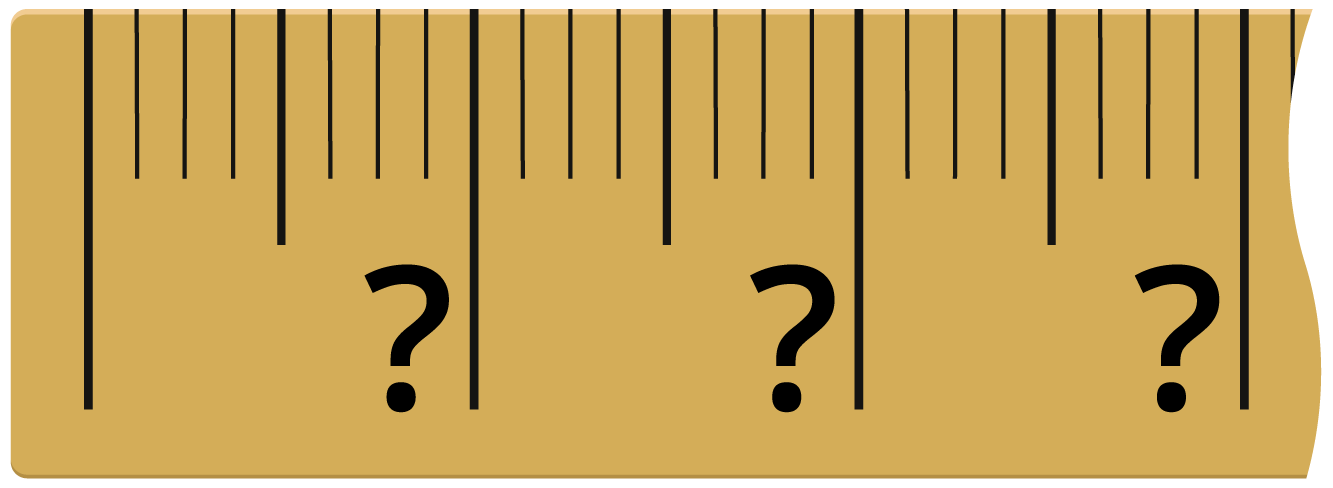 Acertijos numéricos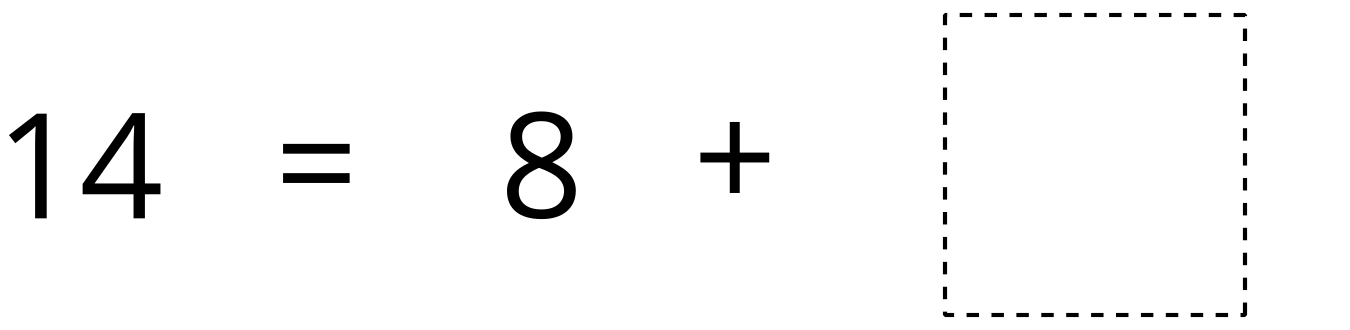 Medidas objetivo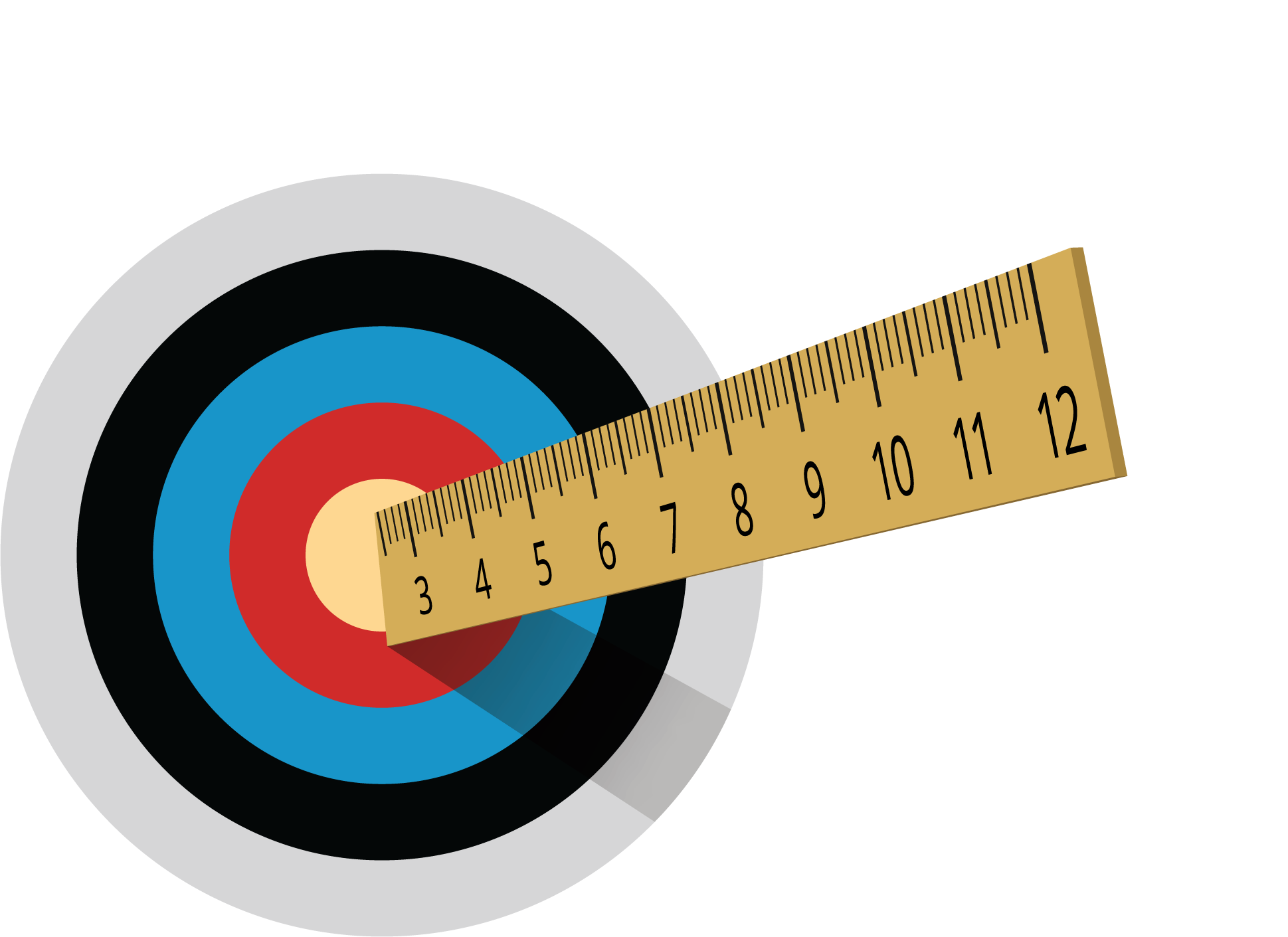 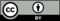 © CC BY 2021 Illustrative Mathematics®